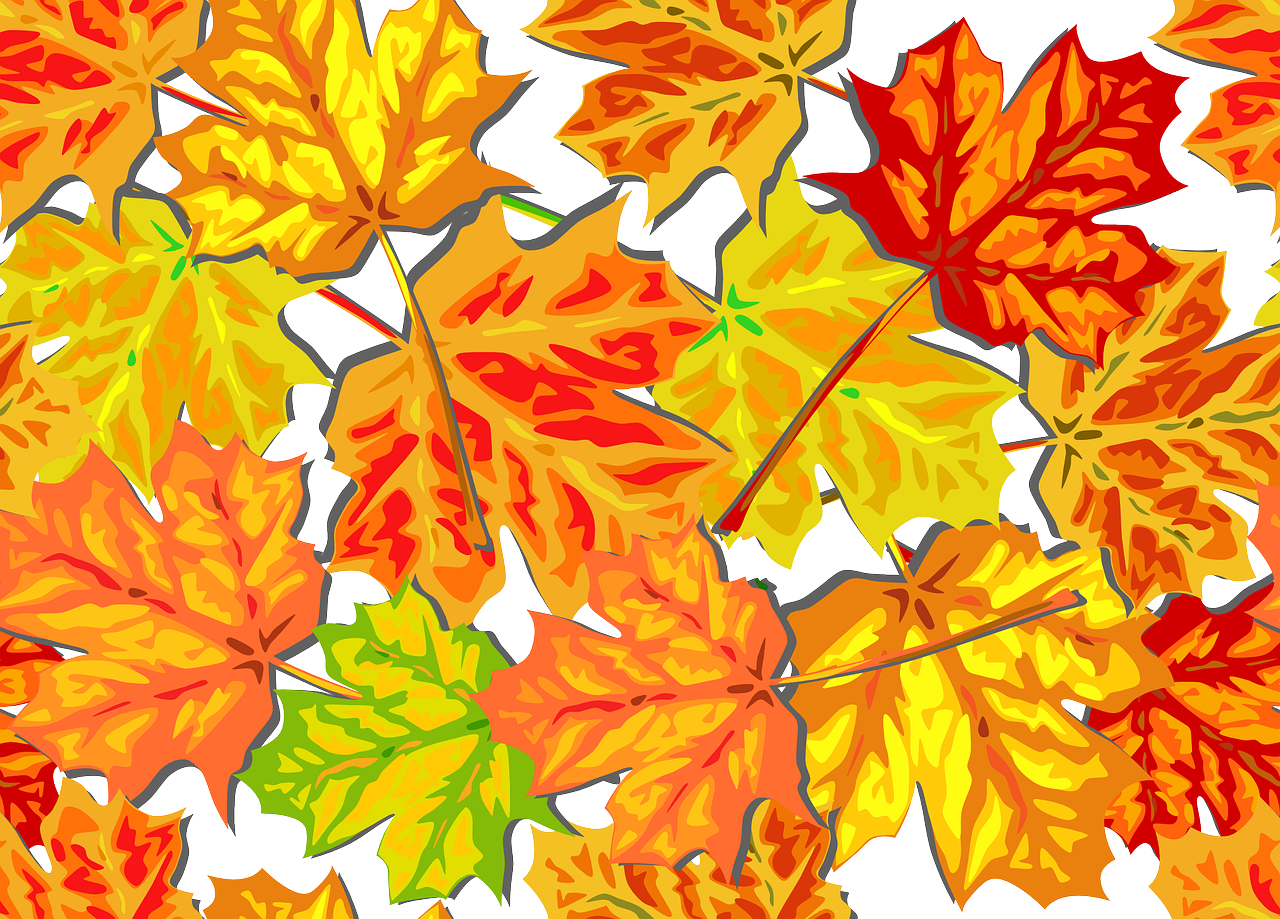 TOWN OF GUERNSEYFALL CLEAN UP WEEKFall is here and Old Man Winter is on his way. Fall Clean Up Week has arrived once again and that means time to get the garden/yard waste, unwanted items and recyclables ready to be picked up.  The Town of Guernsey’s Annual Fall Clean Up Week is October 16, 2020 thru October 23, 2020.  All FREON items and REGULAR TUBED TVS AND MONITORS will need a BULK sticker.   Please contact Town Hall and get on the list to have your items picked up.  We will have 3 30-yard roll-offs placed at the Town of Guernsey’s old landfill.  There will be personnel at the landfill to assist those who bring out their items on Saturday from noon - 2pm.ITEMS NOT ACCEPTED:                  